La FDGDON du Puy-de-Dôme rétrocède des éco-pièges aux adhérents du réseau FREDON/FDGDON  (prix de 28€ à 50€ le piège, en fonction de la circonférence de l'arbre). N'hésitez pas à nous contacter :tél : 04 73 42 14 63courriel : fdgdon63@fredon-auvergne.fr
Bon de commande éco-piège directement téléchargeable sur le site de la FREDON Auvergne.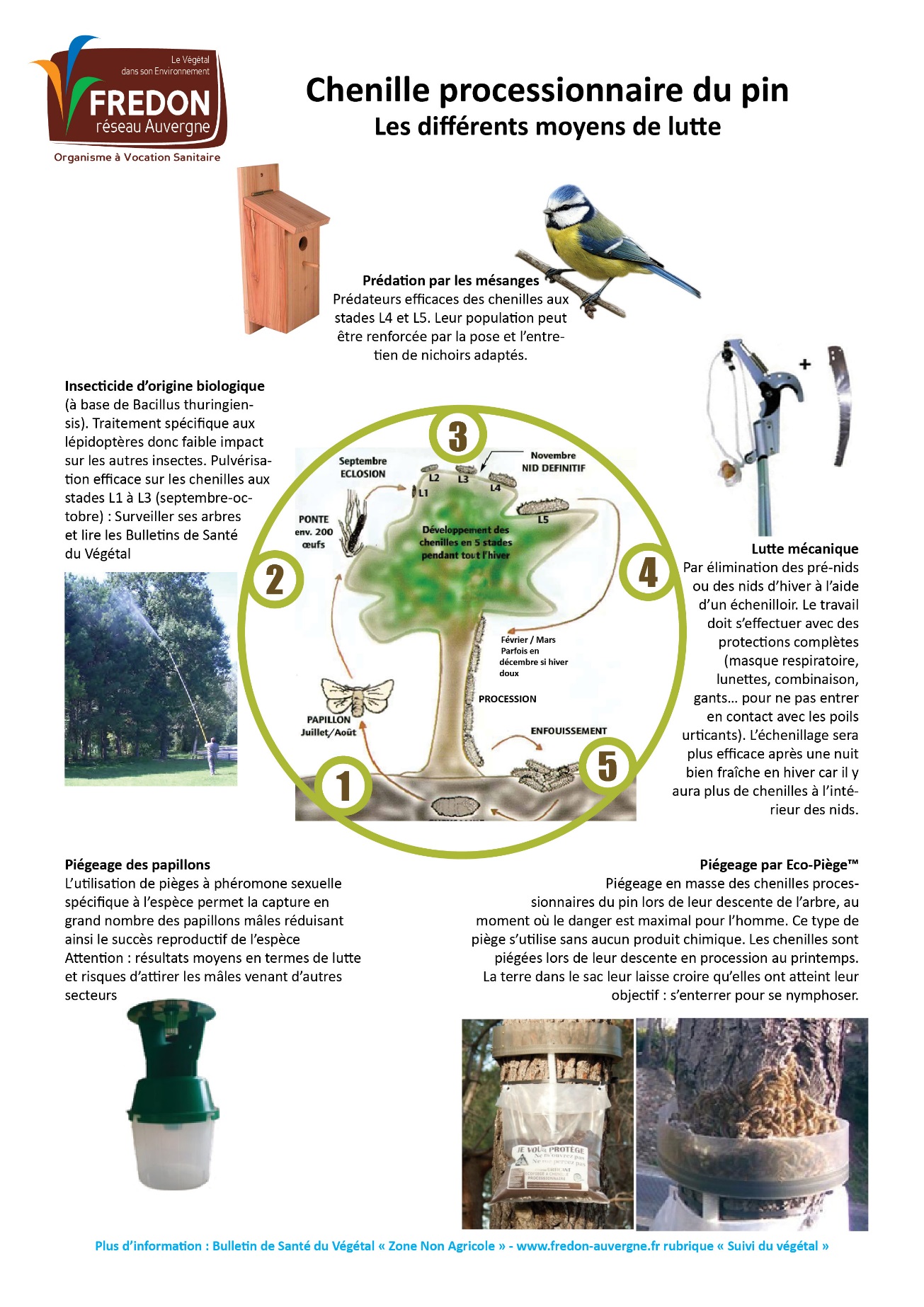 Flash info "Danger Sanitaire" - Chenilles Processionnaire du PinSi vous ne l'avez pas déjà fait, c'est le moment d'installer les éco-pièges !

A noter que certaines descentes de chenilles ont déjà eu lieu au cours de l'hiver.

Restez informé sur le suivi des populations de processionnaire du pin grâce aux Bulletins de Santé des Végétaux :
En Auvergne : http://www.fredon-auvergne.fr/Bulletin-de-sante-du-vegetal-Zones.html
En Rhône-Alpes : http://www.fredonra.com/bsv/bsv-zna